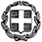         -----				Βαθμός Ασφαλείας:	Nα διατηρηθεί μέχρι:	Βαθμ. Προτερ.: ΕΞ. ΕΠΕΙΓΟΝ	-----	Μαρούσι,                  01/03/2013	Αριθμ. Πρωτ. :           28709/Γ2ΠΡΟΣ: 	KOIN:	Δρ. Μ. Μεταξά		Πρόεδρο της Οργανωτικής Επιτροπής		Θερινού Σχολείου Αστεροσκοπείου Αθηνών		Εθνικής Αντιστάσεως 63,		152 31 Αθήνα  ΘΕΜΑ: «18ο Θερινό Σχολείο του Αστεροσκοπείου Αθηνών – Αλλαγή στοιχείων επικοινωνίας» Σχετικά έγγραφα: τα με αρ. πρ. 24294/Γ2/21-02-2013 και 25308/Γ2/25-02-2013 έγγραφα του Υ.ΠΑΙ.Θ.Π.Α.Σε συνέχεια του με αρ. πρ. 24294/Γ2/21-02-2013 εγγράφου της Διεύθυνσής μας με θέμα «18ο Θερινό Σχολείο του Αστεροσκοπείου Αθηνών», σας ενημερώνουμε ότι άλλαξαν τα στοιχεία επικοινωνίας με τη Γραμματέα του Ινστιτούτου Αστρονομίας, Αστροφυσικής, Διαστημικών Εφαρμογών και Τηλεπισκόπησης (ΙΑΑΔΕΤ), κυρία Ουρανία Κουμεντάκου, τα οποία είναι τα ακόλουθα:Τηλέφωνα επικοινωνίας: 210-34.90.150 και 210-81.09.171Ηλεκτρονική διεύθυνση (email): ourania@astro.noa.gr Οι ενδιαφερόμενοι μπορούν να επικοινωνούν με τη Γραμματέα του Ινστιτούτου Αστρονομίας, Αστροφυσικής, Διαστημικών Εφαρμογών και Τηλεπισκόπησης (ΙΑΑΔΕΤ), κυρία Ουρανία Κουμεντάκου, για οποιαδήποτε πληροφορία.Παρακαλούμε να ενημερώσετε τα σχολεία της αρμοδιότητάς σας.Εσωτερική Διανομή:					                       Ο ΔΙΕΥΘΥΝΤΗΣΔ/νση Ιδιωτικής ΕκπαίδευσηςΔ/νση Εκκλησιαστικής ΕκπαίδευσηςΔ/νση Ειδικής ΑγωγήςΔ/νση ΣΕΠΕΔ						   ΣΤΥΛΙΑΝΟΣ  ΜΕΡΚΟΥΡΗΣΔΙ.ΠΟ.ΔΕ.Γ.Ε.ΠΟ.					    Δ/νση Σπουδών Δ.Ε.Τμήμα  Γ΄